Last reviewed: November 2023To be reviewed: AnnuallyWritten by: Saira Yousaf Ratified by the Governors: November 2023Rationale We want to encourage individuals to understand what is commonly agreed as acceptable behaviour and to develop into trustworthy, reliable and honest individuals who show consideration and respect for others. Any school rules should be clearly understood and ownership of them given to all concerned via consultation and positive implementation/attitudes.We believe in meeting pupil’s basic needs by creating safe environments, forming strong and positive relationships and developing a healthy self-esteem. These are key to cultivating good behaviour as well as developing positive learning attitudes and for children to succeed in life. We provide a calm, safe and supportive environment in which pupils learn and thrive. Being taught socially acceptable behaviours is vital for all pupils to succeed. We expect all adults to proactively support it. This approach is the responsibility of all staff throughout school. Our behaviour policy is designed to:promote a positive climate and learning culture within school;provide a safe school environment for all;develop an understanding of what socially acceptable behaviours are;define a framework for rewarding success and de-escalating negative behaviours;promote self-esteem, self-regulation and positive relationships with all staff members;involve parents/carers, pupils and staff in the application of this policy and establish strong communication;support staff in responding promptly, predictably and with confident to maintain a calm and safe learning environment as well as considering how behaviours that are challenging can be prevented;secure an acceptable standard of behaviour from pupils;encourage socially acceptable behaviour and respect for others;prevent all forms of bullying;support pupils in self regulating their own behaviour; enable teaching and learning to take place in a calm, orderly atmosphere and promote good relationships between all;create an ethos in which individuals feel valued;promote the strategies necessary for ensuring a high standard of behaviour. At Horton Grange our vision for pupils we celebrate when pupils are: KindUniqueEmpoweredAspirationalIndependentConfidentResilientRespectfulHonestInquisitiveStaff Guidance A well managed and planned environment decreases potential for problems which may impact on teaching and learning.We need to teach behaviour as we teach other aspects of the curriculum.  Classes which are organised and take into account the range of abilities within the class tend to have few discipline problems. A calm controlled environment is conducive to positive learning as well as promoting socially acceptable behaviour.  All children should be treated sensitively to maintain their self-esteem.  All staff should communicate the school expectations, routines and values both through explicitly teaching and modelling this to pupils.  Staff should take time to explain the reasons for children being asked to do something.  Staff should emphasise the importance of caring and respecting people and property at all times. Children should be listened to and spoken to in a calmly manner.  Lunch time staff have allocated roles to ensure children are actively engaged, providing opportunities for developing social skills.School rules should be applied consistently.Incidents that occur during lunchtime should be dealt with, unless extremely serious, by the lunchtime supervisor on duty. The expectation of adults is that they will:Invite children into their calm and not join them in their chaos.Create and maintain supportive relationships. Offer equal amounts of challenge and support to work ‘with’ children. Focus on the prevention of undesirable behaviour, rather than the reaction to it.Recognise that all behaviour is communication and endeavour to translate this.Enable children to communicate with their words because they feel safe.Provide clear rules, routines and boundaries for all children.Actively model appropriate behaviours and consistently apply the policy fairly, without favour.Encourage, praise and actively listen to children.Work as a team to maintain high standards of behaviour within the school.Collaborate with SLT in order to create personalised plans that enable children to thrive.Keep a record of all serious incidents via CPOM and ensure that SLT and parents/carers are informed. Work in partnership with parents/carers, school-based staff and outside professionals and ensure that advice is understood and implemented.Use regulate, relate and repair strategies (see appendix 1).Understand that we implement restorative practice. Maintain high expectations of good behaviour, apply the school policy consistently and set an example of calm, polite and friendly relationships.Positive recognition and Celebration We believe in creating intrinsically motivated children. Praise and positive feedback that is specific and sincere will promote autonomy and establish positive behaviours for learning. Adults in school recognise and reward positive behaviour. By verbally celebrating pupils’ attitudes to learning, play and transition through school, we reinforce our expectations all of the time. Adults use specific praise, badges on ‘Marvellous Me’ and stickers to instantly reward appropriate behaviour in all classes and shared spaces. A wide range of further rewards are also used to promote positive behaviours: Non verbal/verbal language we can use:SmileHandshakeHigh five“Well done”“You’re great”“Wow!”“That makes me feel really happy”“You are a valued member of this class”*Be mindful of children with low self-esteem; use subtle praise.A positive behaviour approach emphasises that most interactions are positive ones. Staff, at all times, focus on positive reinforcement and ensuring that pupils feel like valued members of our school community (see appendix 3). Rewards in school We get certificates in Celebration assembly.Stickers and badges on ‘Marvellous Me’ are given to pupils in class when they display a characteristic of a Horton Grange child.One pupil will be chosen as star of the week for displaying the characteristics of a Horton Grange child.One pupil in each class will be chosen, at the end of every half term, to receive a gold badge and take part in an agreed activity with Ms Marshall.If pupils come to school on time every day they will receive an attendance badge on ‘Marvellous Me’ at the end of the week.Badges will be awarded on ‘Marvellous Me’ to pupils who attend school everyday on time. The class with best attendance will be rewarded with the attendance cup and receive an extra break time at the end of the half term.  Horton Grange Primary School acknowledges that children may display behaviour that is challenging, and this is often an expression of an unmet need.  Staff intervention should be consistently flexible and based upon pupils’ level of development, their needs and circumstance. Therefore, any consequences that address undesirable and challenging behaviours are designed as restorative learning opportunities, in which the impact of the behaviour can be highlighted and addressed to ensure a positive outcome and a reduction in the recurrence of those behaviours over time. All adults must use the following guidance to address behaviours that are challenging (see appendix 3 and 4).Each classroom should display the characteristics of a Horton Grange child and ‘The Behaviour Triangle’. These should be both visible and accessible to all children.Every child should begin each day with a fresh start by going back into the gold on the behaviour triangle. Low level disruption should be dealt with by the class teacher as far as possible, in order that the strategies have the desired effect (see appendix 1).Children should be given a warning, along with the opportunity to moderate their behaviour (appendix 2). In the first instance, the regulate, relate and repair strategies must be applied.Consequences for persistent behaviours that challenge Pupils will be given a verbal warning. If pupils show the behaviour again, their name goes into the blue.The pupil’s name goes into the red but they have the chance to work their way back into the gold. If they remain in the red, the teacher will speak to their parent/carer and a red letter will be sent home.If it is a serious incident, the pupil will be taken to see a member of SLT. For serious incidents and if three red letters have been sent home, SLT/SENDCo will speak to parents and put a behaviour support plan in place. All incidents, where pupils have been placed on red, will be recorded on CPOM.Additional support for the pupil may include support from external agencies.Children unable to go to the canteen for lunchA member of SLT may decide it is appropriate for a child who has not followed the rules to be kept away from the other children at lunchtime, as a logical consequence, while a behaviour support plan is put in place.If this is the case, the member of SLT will inform the class teacher and the relevant staff members that the child will need to remain inside at lunchtime.Class teachers or their support staff will be responsible for dropping off and collecting pupils from the office area.A staff member will supervise the children who are unable to go for lunch in the canteen.Lunch time rewards and consequences should follow the same as above. Serious IncidentsThe following are deemed as serious incidents and must be reported to a member of SLT. They may override any policy in place e.g. putting a child immediately into the red etc. For serious incidents, parents will be called into school to meet with the Head Teacher or, if the Head Teacher is not available, another member of the SLT (Appendix 5).Any reportable incidents e.g. racism, bullyingSerious physical or verbal assault towards a child or an adultWilful damage to school propertyAny child who puts themselves or another person in dangerZero-tolerance approach to sexual harassment and sexual violenceThe school will ensure that all incidents of sexual harassment and/or violence are met with a suitable response, and never ignored. Pupils are encouraged to report anything that makes them uncomfortable, no matter how ‘small’ they feel it might be.The school’s response will be:ProportionateConsideredSupportiveDecided on a case-by-case basisSanctions for sexual harassment and violence may include:Involvement of parentsMissed playtimes or lunchtimesSuspension and permanent exclusions Involvement of external agencies The school has procedures in place to respond to any allegations or concerns regarding a child’s safety or wellbeing. These include clear processes for:Responding to a reportCarrying out risk assessments, where appropriate, to help determine whether to:Manage the incident internallyRefer to early helpRefer to children’s social careReport to the policePlease refer to our child protection and safeguarding policy for more information.Special Educational Needs and Disabilities Learners with additional needs may have personalised plans for behaviour. These are produced in consultation with the children and their parents. Parents are always consulted at each stage. The school recognises its legal duty under the Equality Act 2010 to prevent pupils with a protected characteristic from being at a disadvantage. Consequently, our approach to behaviors that challenge may be differentiated to cater to the needs of the pupil. The SENDCo will evaluate a pupil who exhibits behaviors that challenge to determine whether they have any underlying needs that are not currently being met.Where necessary, support and advice will also be sought from specialist teachers, an educational psychologist, medical practitioners and/or others, to identify or support specific needs. When acute needs are identified in a pupil, we will liaise with external agencies and plan support programmes for that child. We will work with parents to create the plan and review it on a regular basis. An Early Help referral or Early Help meeting may be raised with parental involvement. Outside agencies may be contacted e.g. Child Health Services including School Nurse and/or Commissioned Speech and Language therapist to work with key families.BullyingBullying is deliberately hurtful behaviour. It is usually repeated, often over a period of time and when it is difficult for those being bullied to defend themselves. Bullying can be carried out by an individual or a group of people towards an individual or group. The STOP acronym can be applied to define bullying – Several Times On Purpose.  Bullying can include:Please refer to the Anti Bullying and Safeguarding Policies. The above applies to on site and off site, when representing the school and wearing school uniform. Sanctions may also be applied where a pupil shows behaviour that is challenging off-site at any time, whether or not the conditions above apply, if the behaviour:could have repercussions for the orderly running of the school;pose a threat to another pupil or member of the public;travelling to and from school;when wearing school uniform; when taking part in any school- organized or school related activity;could adversely affect the reputation of the school.Sanctions will only be given out on school premises or elsewhere when the pupil is under the lawful control of the staff member (e.g. on a school-organised trip).Suspensions and ExclusionsWhere a child persistently behaves in a manner which is unsafe, a member of the SLT will be informed.  Parents will also be informed of the behaviour. In some cases, if appropriate the SLT may choose to exclude the pupil, whilst a logical consequence is put in place.  This may include internal exclusion, lunch time exclusion or exclusion at home.  Parents will be informed of the decision.  These behaviours that challenge might include (although not exhaustive):Verbal abuse to adults – comments, swearing or suggestions which could cause deep offencePhysical abuse of children and adultsPersistent racist or homophobic remarks or behaviourPersistent and deliberate hurting of other childrenPersistent defiance to adults, both verbally and non-verballyPersistent disregard for other people’s/school propertyEach case will be treated individually according to the circumstances and the action taken in one case will not set a precedent for any other.There may also be incidents including those described under “Serious Incidents”, which are deemed to be a serious breach of the school’s Behaviour Policy and may result in suspension or permanent exclusion.ParentsThe role of parents/carers is crucial in helping to develop and maintain socially acceptable behaviour. Parents have an important role in supporting behaviour. Parents can raise any concerns via the class teacher as well as the Pastoral team and SLT. Parents/carers are updated regularly on their child’s behaviour and are encouraged to celebrate their child’s successes through assemblies, newsletters, Marvellous Me and parent consultations. Powers of searchOn extremely rare occasions it may be necessary to search for, and confiscate, inappropriate items which are brought into school, or for any stolen property. This property will be retained and returned to parents or pupils as appropriate. This is related to the principle of the safety of all members of the school community.
Allegations of abuseAllegations of abuse will be taken seriously and will be dealt with quickly in a fair and consistent way that provides effective protection for the child and supports the person who is the subject of the allegation. Every effort will be made to maintain confidentiality. Where appropriate further action or advice may be taken if any false or malicious accusations have been made. DamagesParents will be expected to pay for any deliberate damage by their children to either equipment or to the school building- or others personal property. Reasonable forceOn extremely rare occasions, staff may have to use measures, including reasonable force, to prevent pupils committing an offence, injuring themselves or others, or damaging property, and to maintain good order and discipline within the school (see Care and Control Policy). In these rare cases, staff will, wherever possible, use the techniques taught as part of the Team Teach. Appendix 1Behaviours, strategies and aims Appendix 2 The Language of Choice – 3 steps to success. Step 1 – Statement of reality (tell them what you see)
“Ricky, you’re climbing over the fence.”
Never ask a child why they are doing what they are doing – they just need to STOP doing it. Using a statement of reality, many children will quickly do something to change the behaviour without further prompting. Remember, you need to give them TAKE UP TIME to do this rather than stand over them which again can be confrontational. They may also be seeking attention so giving them space shows they will not receive excess attention for negative behaviours. Remember to praise them if they change their behaviour.
Step 2 – Describe the behaviour you want to see“Ricky, you need to collect the ball by using the gate – thank you.”Rather than starting or ending your statement with PLEASE, use a THANK YOU instead. A thank you carries more of an EXPECTATION that they will do as you have asked them to. Remember; use these scripts with a calm voice and a smile as you are more likely to get positive results.
Step 3 – Statement of ChoiceIf they still do not do as you have requested, you need to use the language of choice. This gives the children the responsibility for the consequences that you will carry out (and you MUST deliver consequences, or the child will learn that you do not follow threats through).
“Ricky, if you choose to climb over the fence then you are putting yourself at risk of harm and I will need to keep you safe. It’s your choice.”You should remain calm and assertive rather than aggressive when using these scripts. If you lose your cool, then the child will pick up on your tone and may well be aggressive back which will make the situation worse. Most importantly, if after using the language of choice the child chooses to do the right thing, then you MUST praise them for making the right choice. This means that the child learns that it’s good to do the right thing and that you are pleased that they have made a good choice. Ignore any secondary behaviours (stomping around or grumbling as they do the right thing) the most important thing is that they have made the right choice! Should the child choose not to do as you have asked, then you MUST follow through with your consequences – seeking help if necessary.Appendix 3 
Appendix 4Body language - Theirs & Yours!Are you able to recognise subtle signs of anxiety and stress in your students?Do you encourage students to try and recognise these in themselves and have you specifically taught what steps to take before a crisis is reached?Are you giving off signs of aggression and stress?Can the pupils see that you are angry?Be confident and assertive not angry and out of controlDon't be afraid to walk away and allow a colleague to take over - this is not losing face.Assertive language classroom strategiesTry and avoid negotiation unless it is on your terms, this draws you into a situation where the student is once again in control.Establish a firm routine that is repeated and built upon. If routines and rewards are consistently reinforced then a firm climate for learning eventually develops alongside a habit of socially acceptable behaviours - this will be protracted and take many repetitions. Unless students encounter a firm boundary they will continue to push that boundary until they find a limit.Congratulate students for socially acceptable behaviour - catch them being goodCongratulate others for socially acceptable behaviour in the earshot of students not modelling itInstructions must be direct and precise - this can be very wearing but unless precise instructions are given it may give opportunities to challenge and gain control, they need to know that adults are in control and it is safe to let them be in controlUse 'rule reminder' for minor behaviours eg The rule is.....This could be used if the school rule is that coats are not worn in the class.Use “I need you to” ......Thank you' rather than 'please'Use quiet thumbs up to recognise effort, try not to overdo verbal praise - still use it but this should be your next level up' for extensive effort and when a good relationship is established.Praise specific behaviours, eg. Instead of saying "Well done" make it more specific by saying for example, "I like how you have…”Always give a 'destination' and expected action eg. "I need you to sit on the blue chair at your desk, you have everything there so you can complete your work"Some may need their own visual prompts to remind themIt may help if a list is provided so that the pupil is able to tick off items that have to be done to complete a set task: if this information is displayed on the white board it will still be of benefit to some if they have their own printed list.High level positive recognition - this will need to be subtle and discreetAppropriate social interaction that is demonstrated by adult modelling, drama activities and paired or small group adult supervised activities.Offer maximum consistency of approach with clear predictable routines.Specifically, teach self-calming strategies. Understand we need to co-regulate firstBeing able and willing to reflect, analyse, consider when an incident started and how this might be avoided in future is one of the most supportive attributes you can developBuild on a sense of worth and belongingLegitimise the need for power - give responsibilityBe assertive not angryDo not negotiate unless this is on your own terms eg. We have to complete this or this you choose the order in which you will do them.Refuse to engage in a power struggle - sometimes the goal of this behaviour is the argument, not any other gainProvide opportunities for responsibilityPraise specific actions - "I like how you..." A job well done should be praised"We' can discuss this later"Avoid retaliationDe-personalise verbal attacksTeach specific calming strategies to whole groupDon't expect immediate resultsGive recognition at unexpected timesCatch them being good“When… then” statementsAsk ‘What” rather than “why”.... “What should you be doing now?”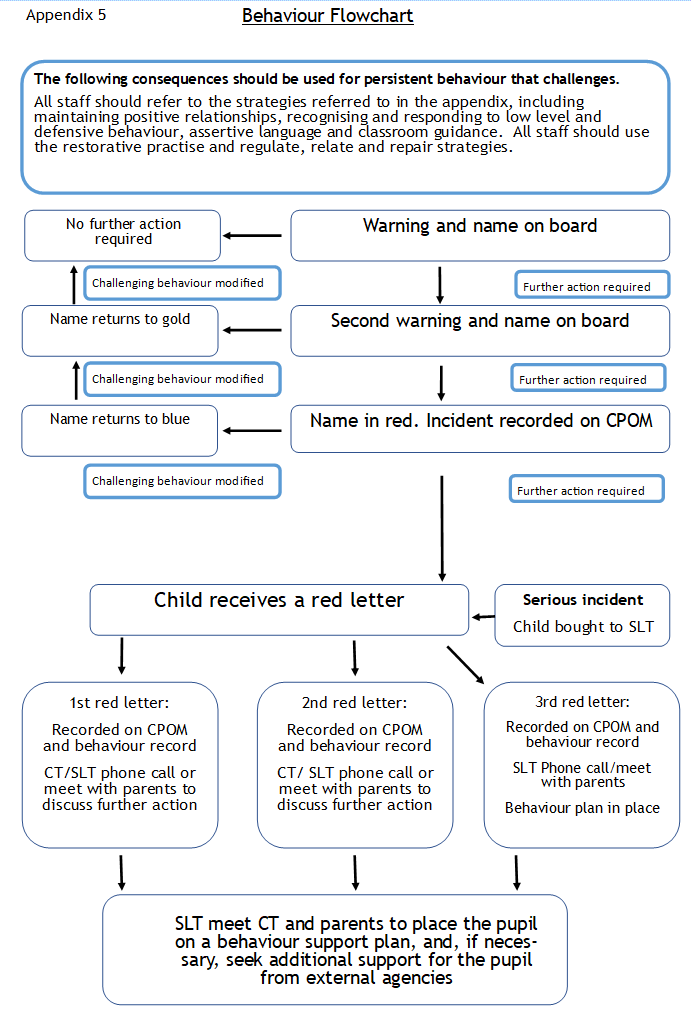 TYPE OF BULLYINGDEFINITIONEmotionalExcluding from a group, tormenting, ridiculing, humiliatingPhysicalHitting, kicking, pushing, pinching, tripping, taking another’s belongings, any use of violenceVerbalName-calling, insulting, Indirect bullying, through spreading stories about someone, threats, homophobic or racist remarks, teasing making fun of someonePrejudice-based and discriminatory, including:RacialFaith-basedGendered (sexist)Homophobic/biphobicTransphobicDisability-basedTaunts, gestures, graffiti or physical abuse focused on a particular characteristic (e.g. gender, race, sexuality)SexualExplicit sexual remarks, display of sexual material, sexual gestures, unwanted physical attention, comments about sexual reputation or performance, or inappropriate touchingDirect or indirect verbalName-calling, sarcasm, spreading rumours, teasingCyber-bullyingBullying that takes place online, such as through social networking sites, messaging apps or gaming sites Child on child abuse Child on child abuse (also known as peer on peer abuse) is behaviour by an individual or group of individuals which can be a one-off incident or repeated over time. Child on child abuse is behaviour that intentionally hurts another individual or group either physically or emotionally. This includes offline and online. Low level behaviours occur due to an unmet need.A child maybe trying to communicate boredom, work frustration, stress, feeling unsafe, sensory needs, basic needs not being met, negative thinking, low self-esteem, self-preservation.Defensive behaviours occur due to a breakdown in communication.A child maybe trying to communicate further frustrations with not being understood, revenge, too much challenge, not enough supportDefensive behaviours can tip into crisis very quickly.Crisis behaviours occur when a child has ‘flipped their lid’ their main priority here is survivalIf the child perceives a threat, they are likely to respond with fight, flight or freeze.Low level behaviours occur due to an unmet need.A child maybe trying to communicate boredom, work frustration, stress, feeling unsafe, sensory needs, basic needs not being met, negative thinking, low self-esteem, self-preservation.Defensive behaviours occur due to a breakdown in communication.A child maybe trying to communicate further frustrations with not being understood, revenge, too much challenge, not enough supportDefensive behaviours can tip into crisis very quickly.3 CrisisLow level behaviours occur due to an unmet need.A child maybe trying to communicate boredom, work frustration, stress, feeling unsafe, sensory needs, basic needs not being met, negative thinking, low self-esteem, self-preservation.2 Defensive3 Crisis1 Anxiety2 Defensive3 CrisisBehaviour (Not an exhaustive list)Behaviour (Not an exhaustive list)Behaviour (Not an exhaustive list)Rocking/ Tapping Swinging on chair          Head on deskSullen                             Calling outFinding it hard to cooperate  Inappropriate commentsFailure to complete workTeasing                           PushingArguing                          Destroying work                          Running indoors            DisruptingUse of inappropriate languageDisrespecting school equipmentNot following instructionsLeaving the classroomVandalismPhysical assaultFightingDisrespectful to adultsRacial abuseBullyingLeaving the classroom or school grounds without permission.StrategiesStrategiesStrategiesAcknowledge all low level behavioursRead the body language of the childConsider you own body languageInvite the child into your calm don’t join them in their chaosUse child’s name to engageUse reflective language… “I can see that… I notice… I am wondering… I imagine.”Use empathy “I understand this is hard for you…. That must be really difficult.”Match affect – use a low tone of voiceConsider sensory regulation (deep pressure)Remind children of the natural consequence to their behaviour.Continue to use low level strategies if appropriate“What should you be doing now?“Name, command, thank you”Ask “what?” not “why?”Give the child 2 choices (don’t make these punitive, make them choices you are happy with)Maintain high expectations and boundariesAffect language… “when you...I feel… I need you to”Remind children of school expectationsEnsure strong routines are in placeUse a sensory break for the whole classStaff should use positive recognition to encourage and create a positive cultureGive time and spaceClass resetRestorative conversationThink reflection not reprimandBe curious  If the behaviour becomes unsafe respond as if it is a crisis behaviourChange environmentThe child will be taken back to class when safe enough to engageContinue to use anxiety and defensive strategiesSupport and closely superviseOffer a safe spaceChange faceAll crises should be followed up with a restorative conversation with class staff/SLTSupport for classroom staff to recoverLogical consequenceAimAimAimThe purpose of these strategies is to ensure the child feels listened to heard and understoodWe need to make the child feel safe enough to use their wordsRemember that Children don’t behave for systems; they communicate with people who connect, people who care.Find a balance of challenge and support to prevent further escalation into crisis.The priority in a crisis is to maintain safety and calm the situation. Crisis situations may involve the removal of stressors.How to create supportive relationshipsHow to create supportive relationshipsHow to create supportive relationshipsTeach the child not the curriculumBelieve in themKnow their namesKnow something about themShow you're interested in them as people not just as studentsSmile frequentlyBe warmUnconditional positive regardRespect & support interestsDo show and tell with adults and childrenBe real for your learnersBe interested in them as peopleConsistently kindSay good morningTake a genuine interest in themLet them know a little about youEngage with them during break timeGreet students as they arrive at the gate and classroom doorEnd the day on a good note (no grudges)Care about themHave lunch with themKick a football around the playground with themSkip with themSeek to understand rather than to blameListen with the intent to understand rather than the intent to reply (S Covey)Aim to learn something new about them each and every dayEach day is a new dayEarn respect rather than expect itBe authenticDon't take yourself seriouslyCare about their welfareShare your favourite film or bandMake time or you'll make excusesBrag about them outrageously to othersEvery child needs a championNever use sarcasmThere is always more than one perspectiveIntention and attention is keyTone of voice is importantTell them your first nameTalk about your own kidsShare a pen or pencilSay goodbye at the end of the dayAlways preserve rewardsShow interest in their interestsHave a sense of humourMutual respectOpen communicationBe approachableBe reflectiveSmile from your heartPinch the occasional crisp (not the whole bag!)Catch them at their bestPositive phone calls homeHave high expectationsShow empathy (not sympathy)Look out for their sports teams resultsActively listen and then listen some moreDon't take yourself too seriouslyCreate a safe environmentDevelop and cultivate compassionSay the “hard things”The small things are the big stuffAsk questionsSet boundariesStep in without being askedKnow when to dial it backGive consistently, receive occasionallyYou create the weather in your classroomMutual RespectWelcome diversityBe supportiveInitiate conversationsHonesty is keyFollow through and do what you say you’ll doComplimentSay thanksLaughBe presentBe their biggest cheerleaderLet go of the pastCheck in regularlyBe willing to learn from each otherRemember important datesDon't judgeSeparate the behaviour from the personTreat them fairlyLaugh with themRemember their birthdayLearn to apologise  